Marketing Project Request 
Template 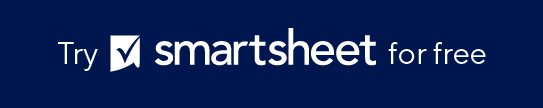 Fill out this form to ensure that your marketing project is well-planned, aligns with marketing objectives, and is set up for successful execution and evaluation.PROJECT TITLEREQUESTOR INFORMATIONPROJECT DESCRIPTIONBACKGROUND / JUSTIFICATIONTARGET AUDIENCECOMPETITIVE ANALYSISMARKETING GOALSKEY MESSAGESSTRATEGIES AND TACTICSMARKETING CHANNELSTIMELINEBUDGET BREAKDOWNRESOURCE ALLOCATIONRISK ASSESSMENTAPPROVAL PROCESSMEASUREMENT AND EVALUATIONADDITIONAL DOCUMENTS / ATTACHMENTSCOMMENTS / NOTESDISCLAIMERAny articles, templates, or information provided by Smartsheet on the website are for reference only. While we strive to keep the information up to date and correct, we make no representations or warranties of any kind, express or implied, about the completeness, accuracy, reliability, suitability, or availability with respect to the website or the information, articles, templates, or related graphics contained on the website. Any reliance you place on such information is therefore strictly at your own risk.